INDICAÇÃO Nº      /2021Ementa: Limpeza e calçamento – Condomínio Village Sans SouciSr. Presidente:	O vereador Thiago Samasso solicita que seja encaminhado a Excelentíssima Sra. Prefeita Municipal a seguinte indicação:Providências para a limpeza e reparo do passeio público localizado por toda a extensão do Condomínio Village Sans Souci, situado na Rodovia Visconde de Porto Seguro, Nº3731 no Bairro Joapiranga.	JUSTIFICATIVA: Conforme foto anexa enviada por moradores, estivemos no local e constatamos a inviabilidade de trânsito de pedestres pelo passeio público, em razão da existência de mato alto tomando toda sua extensão.Diante disso, necessário providenciar limpeza e reparo do calçamento pelos responsáveis, notificando o referido condomínio,caso assim se entenda.Valinhos, 24 de maio de 2021.___________________THIAGO SAMASSOVEREADOR – PSD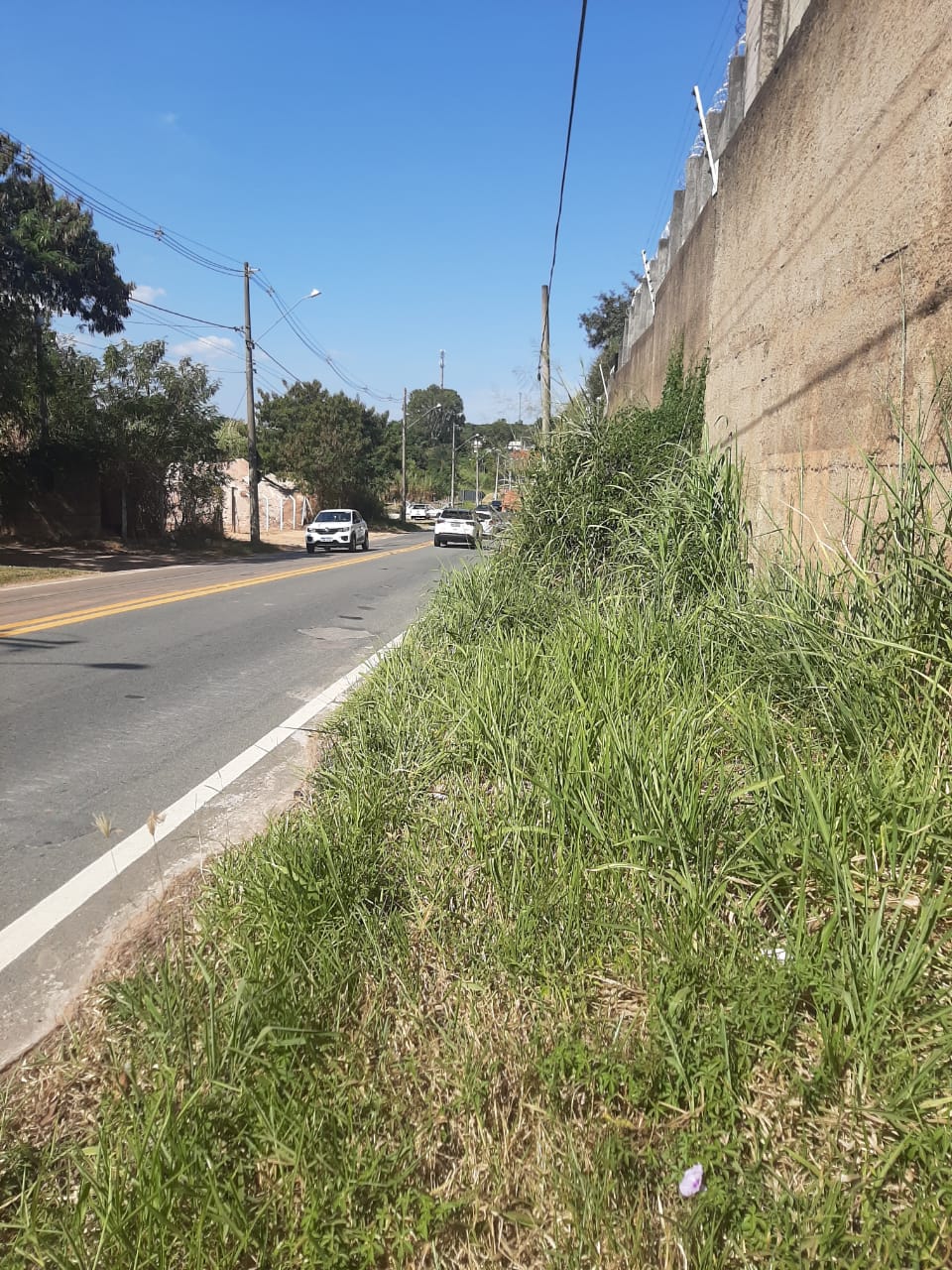 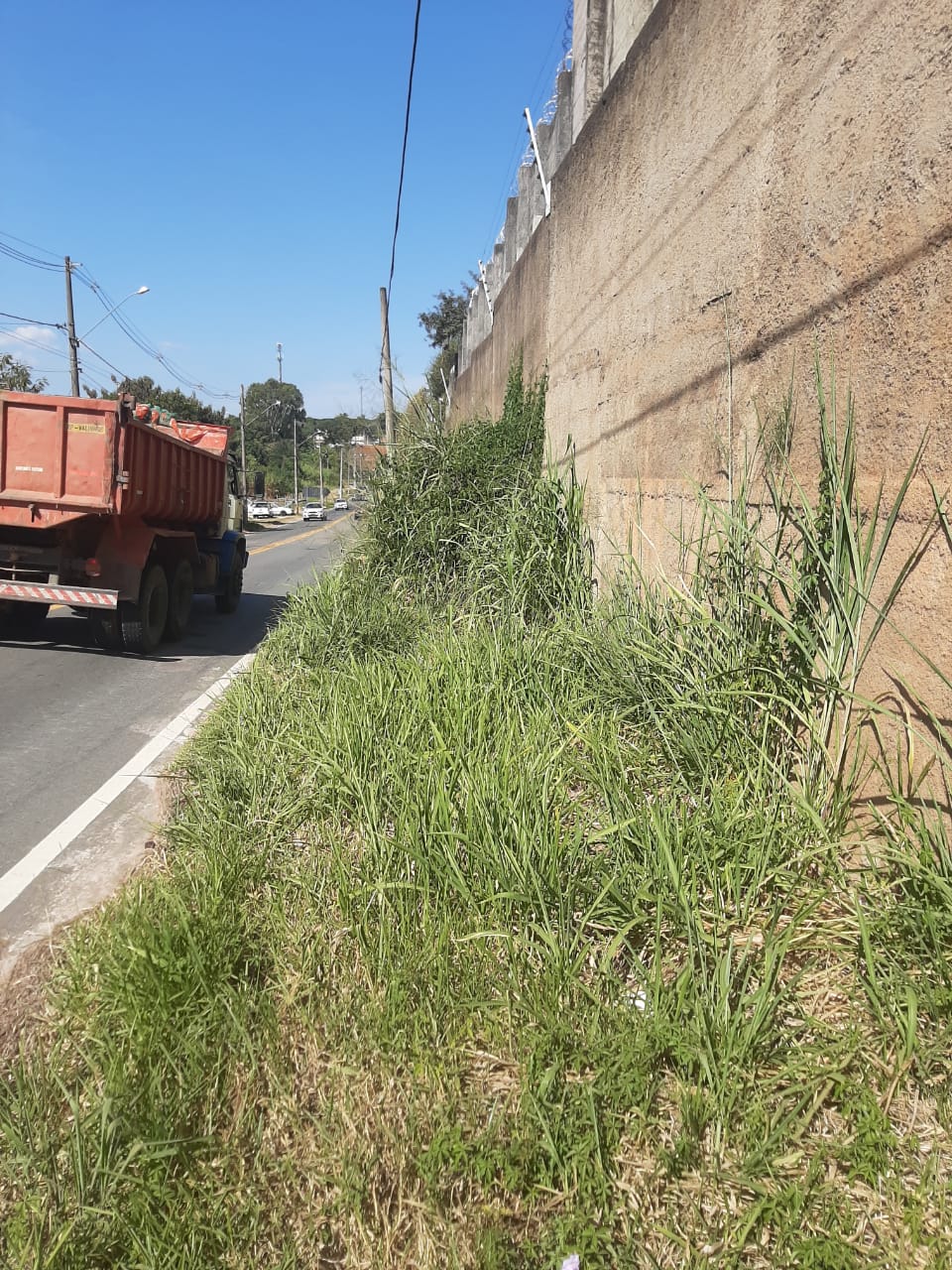 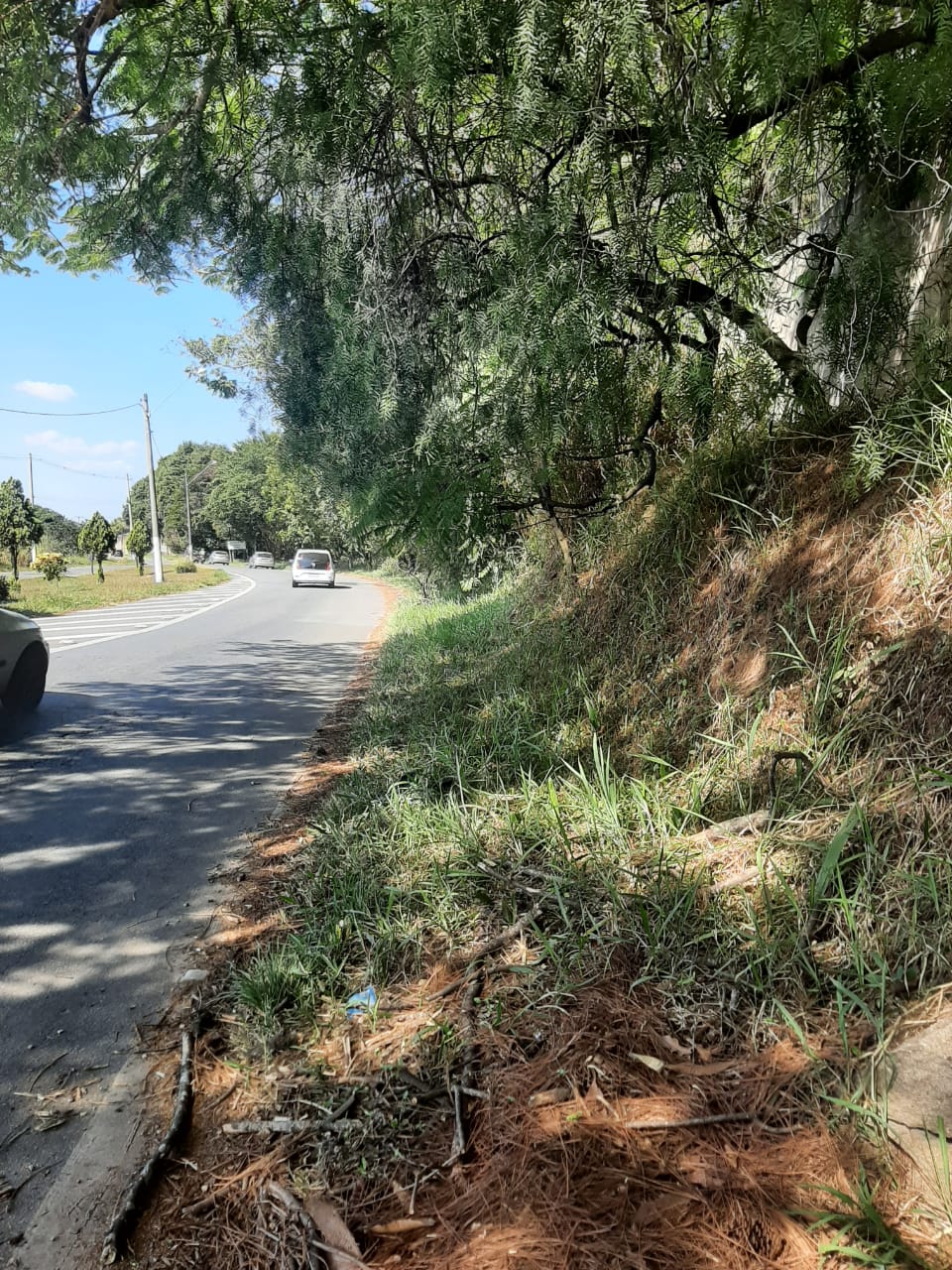 